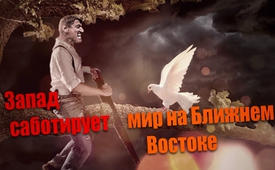 Запад саботирует мир на Ближнем Востоке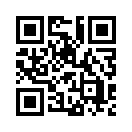 Между тем во многих частях Сирии положение стабильно. Террористическая группа ИГ и другие экстремистские террористические группы большей частью побеждены. Именно сейчас, когда мог бы наступить долгожданный мир в Сирии, возникают новые фронты, а спираль насилия актуально вращается ещё сильнее. Это случайно, или миру в Сирии целенаправленно мешают, и кто?Между тем во многих частях Сирии положение стабильно. Террористическая группа ИГ и другие экстремистские террористические группы большей частью побеждены. Именно сейчас, когда мог бы наступить долгожданный мир в Сирии, возникают новые фронты, а спираль насилия актуально вращается ещё сильнее. Это случайно, или миру в Сирии целенаправленно мешают, и кто? Ставя вопрос таким образом, мы рассмотрим в этой передаче вторжение турецких сухопутных сил в Северо-сирийскую провинцию Африн.С начавшейся 20 января 2018 года, так называемой операцией «Оливковая ветвь» Турция ведёт борьбу с курдской милицией YPG. YPG борется за автономию курдского меньшинства, чему турецкое правительство всеми средствами препятствует и называет её террористической организацией. При этом Турция поддерживается свободной сирийской армией, которая с 2011 года борется против Асада. Курды, напротив, поддерживаются Асадом так как он признаёт их право на автономное курдское государство. С другой стороны, и к большой досаде турецкого правительства, курдская YPG в Сирии относится к главным союзникам руководства США и притом в их мнимой борьбе против ИГ. Но почему именно пришло к противоречащему правам человека вторжению турецких подразделений в Сирию и борьбе на сирийской территории, которое явно идёт вразрез со «Всеобщим запрещением применения силы» Устава ООН (Статья 2 пункт 4)? Причиной было решение правительства США создать на сирийской территории, непосредственно у границы с Турцией армию YPG численностью в 30 тысяч человек, снабжённую современным оружием, согласно сообщениям США, якобы для борьбы с ИГ, которое, между прочим, почти полностью побеждено в Сирии. К тому можно было предвидеть, что Турция не потерпит у своих границ современную боеспособную армию YPG.По оценке немецкого автора и бывшего агента ГДР Райнера Руппа, в этом стратегическом движении целью правительства США является единственно раскол Сирии и, таким образом, всё-таки сменить режим в Дамаске в соответствии с геостратегическими целями руководства СШАРядом с этими вновь организованными фронтами добавляется ещё и то, что президент Франции Эммануэль Макро 13 февраля 2018 года угрожал Сирии военными ударами, если сирийское правительство применяло ядовитый газ. Обвинения в применении ядовитого газа не новы, прежде всего, после того, как сирийские подразделения имели успехи. Но как указало Klagemauer.TV в нескольких передачах, нет ясных доказательств применения ядовитого газа сирийскими правительственными подразделениями.Вывод: к миру Ближний Восток придет не скоро. Опять же, подтверждаются высказывания американского стратега Джордж Фридман, что США «мало заинтересованы в мире» и «достигли своей стратегической цели, пока исламский мир остается разорванным и в смятении».Реализация этой коварной стратегии США возможна только потому, что она покрывается и поддерживается западными правительствами и особенно ведущими СМИ. Так военные действия правительства США и возглавляемого США НАТО, которые явно нарушают «общий запрет на применение силы», согласованный в соответствии с международным правом, не разоблачаются, не говоря уж о наказании. С другой стороны, постоянно разжигается необоснованная вражда против Сирии, России и Ирана.от ddИсточники:https://www.bluewin.ch/de/news/international/neue-fronten-machen-krieg-in-syrien-unberechenbar-63279.html
https://www.srf.ch/news/international/krieg-in-nordsyrien-assad-unterstuetzt-kurden-gegen-tuerkische-truppen
https://kenfm.de/tagesdosis-26-1-2018-ypg-fuehrung-haette-tuerkische-invasion-verhindern-koennen/
https://www.rubikon.news/artikel/frankreich-im-krieg
https://www.german-foreign-policy.com/news/detail/7532/
https://www.tagesschau.de/ausland/macron-syrien-giftgas-101.html
http://heute-nachrichten.spdns.de/aktuell/usa-unterstutzen-militaraktionen-der-turkei-und-israels-in-syrienМожет быть вас тоже интересует:#OON - Организация Объединённых Наций - www.kla.tv/OONKla.TV – Другие новости ... свободные – независимые – без цензуры ...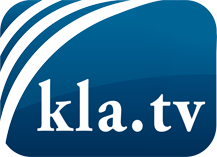 О чем СМИ не должны молчать ...Мало слышанное от народа, для народа...регулярные новости на www.kla.tv/ruОставайтесь с нами!Бесплатную рассылку новостей по электронной почте
Вы можете получить по ссылке www.kla.tv/abo-ruИнструкция по безопасности:Несогласные голоса, к сожалению, все снова подвергаются цензуре и подавлению. До тех пор, пока мы не будем сообщать в соответствии с интересами и идеологией системной прессы, мы всегда должны ожидать, что будут искать предлоги, чтобы заблокировать или навредить Kla.TV.Поэтому объединитесь сегодня в сеть независимо от интернета!
Нажмите здесь: www.kla.tv/vernetzung&lang=ruЛицензия:    Creative Commons License с указанием названия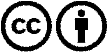 Распространение и переработка желательно с указанием названия! При этом материал не может быть представлен вне контекста. Учреждения, финансируемые за счет государственных средств, не могут пользоваться ими без консультации. Нарушения могут преследоваться по закону.